3GPP TSG-RAN WG2 #109-e																		R2-2002049Electronic meeting, 24th February - 6th March, 2020Agenda item:	5.4.1.1Source:	NTT DOCOMO, INC.Title:	Unsecured UE capability handlingDocument for:	Discussion and Decision1	IntroductionSA3 agreed an LS on Handling of UE radio network capabilities [1]. In the LS, unsecured UE capability handling is mentioned. Based on the LS, this contribution discusses possible impact on RAN2 specifications.2	Discussion2.1 Summary of the LS [1]Observation 1: For unsecured UE capability, SA3 is still discussing on handling for NB-IoT CP solution.Observation 2: For unsecured UE capability, SA3 agreed not to either store them locally for later use or send them to other network entities except for unauthenticated emergency calls.(Note that neither NB-IoT CP solution nor unauthenticated emergency calls can achieve secured UE capability enquiry because they doesn’t support security. That’s why they are under discussion/exception.)Following table summarizes what the LS mentions.Table 1: Handling of UE capability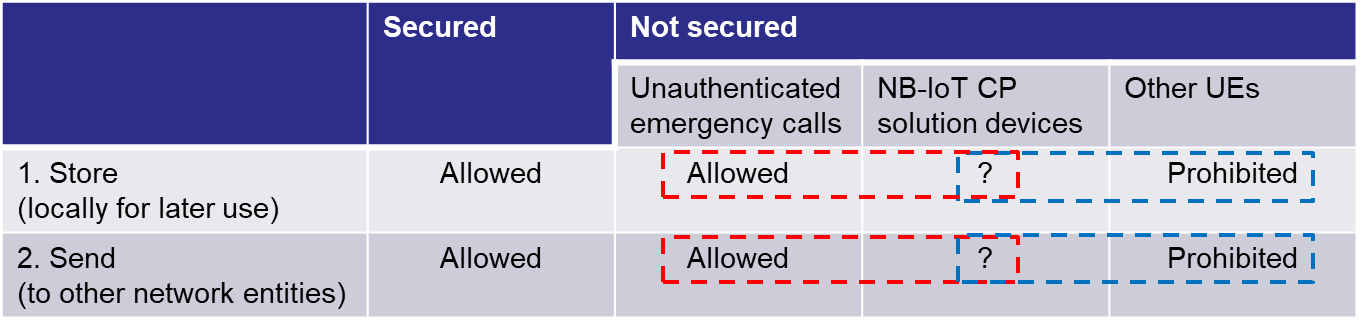 Based on above, following four points needs to be considered.1-1: Storing is allowed1-2: Storing is prohibited2-1: Sending is allowed2-2: Sending is prohibited(Note that, for secured UE capability handling, it seems same with current behaviour; nothing needs to be clarified.)2.2 Impact on RAN2 specificationIn this section, possible impact on RAN2 specification by the LS is analysed.2.2.1 Storing1-1: Storing is allowedHow to store and how to use stored UE capability would be up to implementation. (And, even not storing at all seems to be allowed.) So, nothing needs to be clarified.1-2: Storing is prohibitedIn LS from SA3, it was not mentioned clearly when to release the UE capability. So, it would be better to clarify that when UE transits from RRC_CONNECTED to either RRC_IDLE or RRC_INACTIVE, the UE capability should be released. Proposal 1: For 1-2 (Storing is prohibited), RAN2 to agree gNB shall release the UE capability, when UE transits from RRC_CONNECTED to either RRC_IDLE or RRC_INACTIVE.2.2.2 SendingThere would be three cases for sending UE capability. One is for handover, another one is for retrieval UE context on e.g. reestablishment.  The other is UE capability indication for CN.2-1: Sending is allowedIf the unsecured UE capability is sent, the receiver may misunderstand it as secured and use it as usual (e.g. store it for future use or send it to CN or other neighbour nodes without any restriction) even though the next call may not be “Unauthenticated emergency call” So, it would be necessary to indicate whether the UE capability is secured or unsecured.HandoverOn unauthenticated emergency call, EIA0 is necessarily used as follows.TS33.401 [2]: 5.1.4.1	Integrity requirementsSo, the receiver can identify it by it.TS36.413 [3]: 8.4.2.2 Successful Operation (Handover Resource Allocation) Note that similar description in TS33.501 (for NG-RAN), TS32.423, TS38.413, TS38.423.On the other hand, it may be beneficial to add such indication (i.e. secure or unsecure) in RRC inter-node message for identifying it, otherwise the receiver need to check RAN3 explicit IE (nevertheless the UE capability itself is transferred in the RRC container, RAN2 expertise area).Proposal 2: For 2-1 (Sending is allowed), on handover, RAN2 to discuss whether the UE capability is secured or unsecured can be identified in RRC inter-node message.Retrieve UE contextOn this case, even though same IE with handover is transferred, there is no limitation to send only EIA0. So, it seems necessary to indicate whether the UE capability is secured or not. This can be handled by RAN3 whether to a new IE is needed to indicate whether the UE capability is secured or unsecured. UE capability indicationOn this case, UE capability is transferred by several IEs (i.e. UE Radio Capability, UE Radio Capability for Paging, UE Application Layer Measurement Capability) in UE CAPABILITY INFO INDICATION message via S1/NG. This is up to RAN3 whether to work on the secured/unsecured indication.2-2: Sending is prohibitedWhen prohibited, there would be two ways. One is just not to transfer. The other is to transfer with invalid indication (e.g. unsecured). The first one would be straight forward but, in some case (e.g. backward compatibility), the latter may be beneficial. In following section, it is analysed further.Observation 3: For 2-2 (Sending is prohibited), there would be two ways (1) just not to transfer and (2) to transfer with invalid indication (e.g. unsecured). HandoverAs mentioned in 2-1-(1), the UE capability is transferred via RRC container. And, RAN2 RRC structure seems to allow not to send RRC container as follows for normal UE but not allow for NB-IoT because HandoverPreparationInformation-NB message, different from HandoverPreparationInformation message ue-RadioAccessCapabilityInfo-r13 IE is mandatory; to achieve not to transfer with backward compatible way, the second option needs to be taken (i.e. to transfer with invalid indication).But, anyway, RAN2 needs to discuss this topic.Observation 4: For 2-2 (Sending is prohibited), on handover, RAN2 to discuss which solution to adopt i.e. (1) just not to transfer and (2) to transfer with invalid indication (e.g. unsecured). Proposal 3: For 2-2 (Sending is prohibited), on handover, RAN2 to discuss which solution to adopt i.e. (1) just not to transfer and (2) to transfer with invalid indication (e.g. unsecured). 	Retrieve UE context UE capability is transferred in either the RRC inter-node message Handover Preparation Information message or the HandoverPreparationInformation-NB message. So, same principle with handover should be applied.	UE capability indicationAs mentioned in 2-1-(3), UE capability is transferred via S1/NG. So, RAN3 needs to work on the handling. On the solution, it would be more straight forward not to transfer because, considering 2-1-(3), if going with invalid indication, three cases needs to be handled by CN unnecessarily (i.e. in addition to “Secured” and “not secured”, “invalid” is added). It would be necessary to clarify such behaviour in Stage 2. 2.2.3 SummaryFollowing table summarizes above observations/proposals.Table 2. Summary of observations/proposals.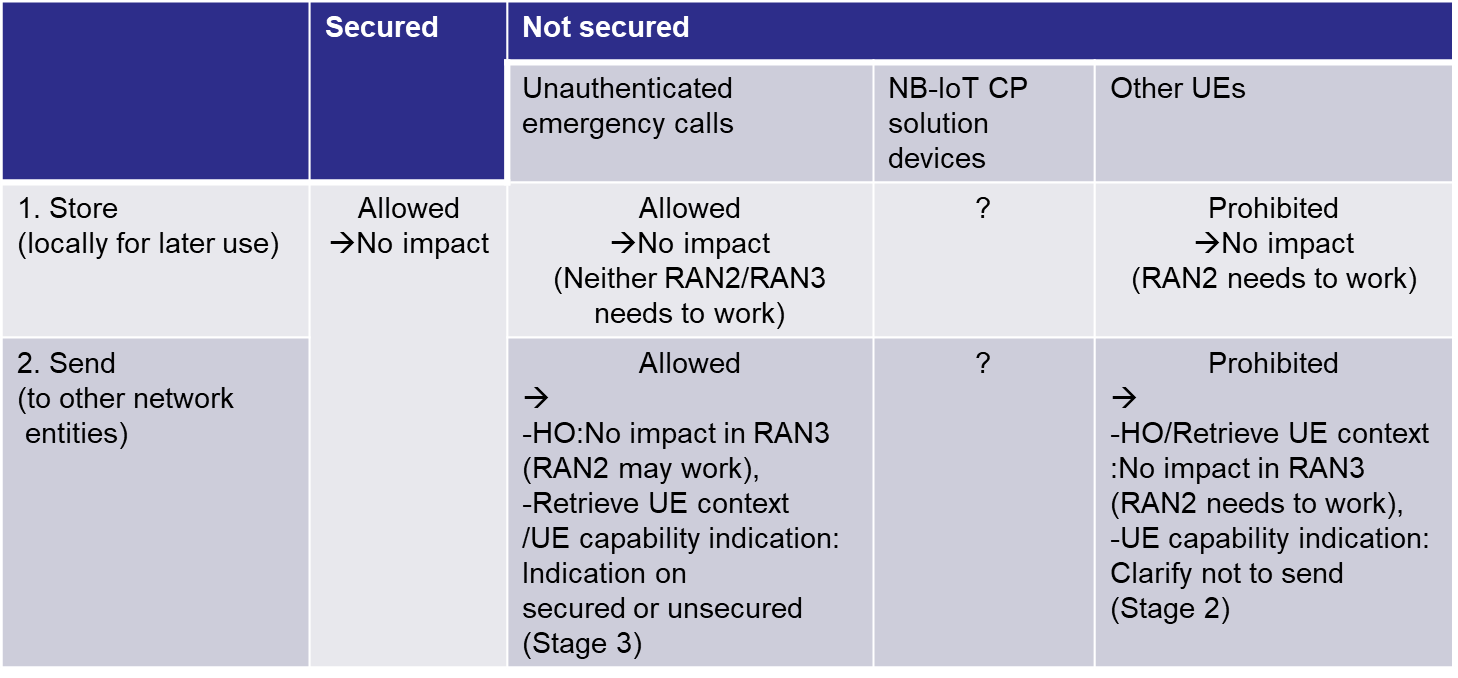 3	ConclusionBased on the LS [1] on unsecured UE capability, this contribution discusses possible impact on RAN2 specifications.Following observations and proposals were obtained.Observation 1: For unsecured UE capability, SA3 is still discussing on handling for NB-IoT CP solution.Observation 2: For unsecured UE capability, SA3 agreed not to either store them locally for later use or send them to other network entities except for unauthenticated emergency calls.Observation 3: For 2-2 (Sending is prohibited), there would be two ways (1) just not to transfer and (2) to transfer with invalid indication (e.g. unsecured). Observation 4: For 2-2 (Sending is prohibited), on handover, RAN2 to discuss which solution to adopt i.e. (1) just not to transfer and (2) to transfer with invalid indication (e.g. unsecured). Proposal 1: For 1-2 (Storing is prohibited), RAN2 to agree gNB shall release the UE capability, when UE transits from RRC_CONNECTED to either RRC_IDLE or RRC_INACTIVE.Proposal 2: For 2-1 (Sending is allowed), on handover, RAN2 to discuss whether the UE capability is secured or unsecured can be identified in RRC inter-node message.Proposal 3: For 2-2 (Sending is prohibited), on handover, RAN2 to discuss which solution to adopt i.e. (1) just not to transfer and (2) to transfer with invalid indication (e.g. unsecured). Corresponding CRs are available in [4-7]ReferencesS3-194488, “Reply LS on Handling of UE radio network capabilities in 4G and 5G”, SA3.TS33.401 v16.0.0TS36.413 v15.7.1R2-2001604, “Unsecured UE capability handling,” NTT DOCOMO, INC.R2-2001608, “Unsecured UE capability handling,” NTT DOCOMO, INC.R2-2001614, “Unsecured UE capability handling,” NTT DOCOMO, INC.R2-2001619, “Unsecured UE capability handling,” NTT DOCOMO, INC.